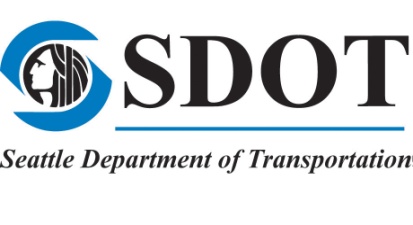 Please mail the following:This application form, completed and signed.Current proof of residency showing your name and address, dated within the last 30 days.  This can be a bill, bank statement, lease or rental agreement, rent receipt, or any properly dated business type mail other than mail from our office. A copy of your current Washington State Vehicle Registration. The vehicle must be registered in your name and at your address. You may update your address at: https://fortress.wa.gov/dol/extdriveses/NoLogon/_/. (Not necessary if getting a guest permit only) Check or Money Order, made out to the City of Seattle.  Permit fees are non-refundable.The information I have provided on this form is accurate and true to the best of my knowledge.  By signing this document, I am indicating that I have read and will comply with the Conditions of Use (listed on the back of this sheet).   Applicant’s signature_________________________________ Date____________ Day Phone___________MAIL TO:	ATTN: Traffic Permits		QUESTIONS:	 Phone: (206) 684-5086Seattle Dept of Transportation 			E-mail: rpzinfo@seattle.govP.O. Box 34996				Seattle,WA  98124-4996			For additional information please visit our website at: https://www.seattle.gov/transportation/permits-and-services/permits/parking-permits/rpz-permitsRPZ PERMITS ARE GOING VIRTUAL!If your zone has transitioned to virtual permitting, you will not receive an actual decal, your license plate will be stored electronically. To see the schedule for your zone, visit https://www.seattle.gov/transportation/permits-and-services/permits/parking-permits/rpz-permits/rpz-virtual-permits RPZ CONDITIONS OF USE If you have a valid RPZ decal placed in your windshield as explained below, or have been issued a virtual RPZ resident permit, you can park past the parking time limit in areas designated with signs reading, “EXCEPT BY ZONE X PERMIT.” Your vehicle must be registered with the WA State Department of Licensing in your name and at your address, unless you are currently on active military duty, or you are a non-resident (out-of-state) student. To easily change your vehicle registration address online visit: www.dol.wa.gov/vehicleregistration/changeaddress.html  If you do not have your permanent vehicle registration because you have recently purchased a vehicle, or need time to register your vehicle in your name, you may apply for a temporary 60-day permit to use until you get you Washington State vehicle registration.RPZ permits are vehicle- and address-specific, are only valid for your vehicle at your address, and are not transferrable. You must park within six blocks of your home address. You must move your vehicle at least one block way every 72 hours.Up to four (4) decals and one (1) guest permit are allowed per householdIn paid areas in certain RPZ zones, you may park without payment and without regard to time limit where signage specifically indicates the zone decals are valid on the blockPlease follow all other parking restrictions as an RPZ decal will not exempt you from any parking restrictions other than the RPZ time limitsMotorcycles and scooters belonging to residents or their guests may park in an RPZ without regard to time limit without purchasing or displaying an RPZ permitRPZ permits are not transferrable between zonesPLACEMENT OF THE DECAL – for zones that have not gone virtualPERMANENTLY AFFIX the decal to the LOWER LEFT OF THE FRONT WINDOW on the inside of the vehicle for which the decal was issued. If the decal is not properly displayed or is not clearly visible to Parking Enforcement Officers, you will not be exempt from time limit prohibitions and may receive a citation. Remove the decal if the vehicle is sold or transferred to another owner, or if you move to a different zone. RPZ permits are notGUEST PERMITSGuest hang tags, when possible, should hang from the rear-view mirror of the guest’s vehicle. Guest hang tags are to be used only by visitors of a resident. Guest hang tags must be in the vehicle and visible to Parking Enforcement to be valid.MISUSE OF A RESIDENT OR GUEST PERMITIt is illegal to buy, sell, or transfer RPZ decals and guest permits. If a parking decal or guest permit is misused, your permit eligibility may be revoked for a period of one year and you could be subject to other municipal citations and fines up to $250.Name _________________________________________________________Address _______________________________________ Unit # __________City, State Zip__________________________________________________Email _________________________________________________________Check here if you would like to receive your receipt and temporary permits via email.  REQUIRES A PRINTERItemMakeModelColorLicenseCostEnter CostPermit #1$95.00$Permit #2$95.00$Permit #3$95.00$Permit #4$95.00$Guest Permit(With Regular Permit)N/AN/AN/AN/A$95.00$Guest Permit ONLY(Without Regular Permit)N/AN/AN/AN/A$95.00(this price is valid when you do not have a regular permit for your car and are purchasing ONLY a guest permit)$TOTAL ENCLOSEDTOTAL ENCLOSEDTOTAL ENCLOSEDTOTAL ENCLOSEDTOTAL ENCLOSEDTOTAL ENCLOSED$     